In the Family Court	           Case No: [Case number]sitting at [Court name]Before [name of judge] in private on [date] at a [issues resolution hearing] / [early final hearing] / [final hearing]The parties:	The applicant is [local authority] represented by [name] [of counsel]The 1st respondent is [name], the [relationship to child], represented by [name] [of counsel]The 2nd respondent is [name], the [relationship to child], represented by [name] [of counsel]The 3rd [[and] / [to] [insert (number so that each child is identified as a separate respondent)] respondent[s] [is] / [are] the child[ren] (by their children’s guardian [name]) represented by [name] [of counsel]The intervenor is [name] [in person] [represented by [name] [of counsel]]Important NoticesConfidentiality warningsUntil the conclusion of the proceedings no person shall publish to the public at large or any section of the public without the court’s permission any material which is intended or likely to identify the child[ren] as being involved in these proceedings or an address or school as being that of the child[ren]. Any person who does so is guilty of an offence.Further, during the proceedings or after they have concluded no person shall publish information related to the proceedings including accounts of what has gone on in front of the judge, documents filed in the proceedings, transcripts or notes of evidence and submissions, and transcripts and notes of judgments (including extracts, quotations, or summaries of such documents). Any person who does so may be in contempt of court. Information related to the proceedings must not be communicated to any person other than as allowed by Rules 12.73 or 12.75 or Practice Direction 12G of the Family Procedure Rules 2010.Compliance warningsAll parties must immediately inform the allocated judge as soon as they become aware that any direction given by the court cannot be complied with and to seek in advance an extension of time to comply.In the event that a party fails to comply with directions and/or fails to attend any hearing without good reason the court may make final orders including care orders and placement orders at that hearing.(insert any cao warning notices or other necessary warning notices)RECITALSThe position of the parties at this hearing were:[insert][Insert any other necessary recitals]IT IS ORDERED [BY CONSENT] THAT:Final orders[Name of child(ren)] [is] / [are] placed in the care of the local authority.The local authority is authorised to place [name of child(ren)] for adoption. The consent of [name] to the making of a placement order is dispensed with on the ground that the welfare of the child[ren] requires that their consent be dispensed with.[Names] are directed to keep the court and the local authority informed of their addresses and contact details.  If they do not do so, service may be effected by post to their last known addresses. Such service may be deemed to be sufficient notice of any subsequent adoption proceedings and hearings within them.[Name of child(ren)] [is] / [are] put under the supervision of the local authority until [date].The child[ren] shall live with [name(s)].[Name(s)] must make sure that the child[ren] spend[s] time or otherwise [has] [have] contact with [name] as follows: [insert].[Name] [is] / [are] appointed special guardian[s] of [name of child(ren)].The [local authority having withdrawn their application, the] court makes no order.Involving the child[ren][Name] must explain the outcome of this hearing to the child[ren].[Name] must give the child[ren] a copy of the [letter from the judge] / [summary of reasons for this order] when explaining the outcome of this hearing to the child[ren].CostsNo order for costs save public funding assessment of the costs of the legally aided parties.SCHEDULEThe court records the following information for the purposes of the Family Advocacy Scheme (FAS):the advocates met for pre-hearing discussions between [time] and [time];the hearing started at [time] and ended at [time]; the court allowed 1 hour thereafter for preparation and agreement of the order between [time] and [time];[name of advocate] is entitled to a bolt on because they are representing a client who is facing allegations that they have caused significant harm to a child which have been made or adopted by the local authority and are a live issue in proceedings;[name of advocate] is entitled to a bolt on because they are representing a person who has difficulty in giving instructions or understanding advice;all advocates are entitled to a bolt on because an independent expert witness was cross-examined and substantially challenged by a party at the hearing; andthe advocates’ bundle page count is [number].Dated [date]OrderChildren Act 1989The Adoption and Children Act 2002OrderChildren Act 1989The Adoption and Children Act 2002OrderChildren Act 1989The Adoption and Children Act 2002The full name(s) of the childrenBoy or GirlDate(s) of Birth[insert][insert][insert][insert][insert][insert]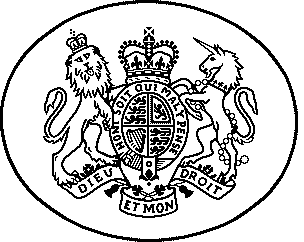 